The Houston Chapter of the National Association of Blacks in Criminal Justice (NABCJ)Rose Brown Commitment to Justice High School Scholarship Award GuidelinesThe National Association of Blacks in Criminal Justice (NABCJ)-Houston will award a scholarship to an individual who demonstrates academic excellence. The purpose of the scholarship is to offer deserving students financial assistance in continuing their education in the criminal justice field. The scholarship is awarded to the best candidate in good scholastic standing and plans to pursue a Bachelor’s Degree in Criminal Justice or a related field. The amount of this scholarship is $1,000.00. Academic Criteria:The successful candidate demonstrates outstanding achievement in past educational accomplishments and activities and has been accepted into a Criminal Justice Undergraduate program. The candidate has maintained the equivalent of a “B” average.The candidate has been accepted or is currently enrolled in an undergraduate degree program in Criminal Justice that will start in the fall after receipt of the scholarship.The candidate must submit a five hundred (500) word essay on why they are pursuing a career in Criminal Justice and seeking the scholarship.The candidate must provide a high school/current transcript copy.The candidate must provide a copy of an acceptance letter from the university or college where they have been accepted. Volunteer Service:The candidate must provide documentation of at least twenty-five (25) hours of community/volunteer service. Letters of Recommendation:The candidate must provide at least two (2) letters of recommendation from school personnel, a family friend, or an employer. *** Incomplete applications WILL NOT be processed. ***Applications must be received by May 27, 2024Mail To:Houston Chapter of the National Association of Blacks in Criminal JusticeHigh School Scholarship Committee3909 Shadrack StreetHouston, TX 77013Rose Brown Commitment to Justice Scholarship Award ApplicationPlease type or print legibly:Student’s Name: _________________________________________________Applicant’s Address: ______________________________________________City/State/Zip Code: _______________________________________________Telephone Number/Email Address: ___________________________________Current High School: _______________________________________________High School Address: _______________________________________________Anticipated Graduation Date: ________________________________________				Month                YearMajor/Course of Study: _____________________________________________Do you work? ____Yes _____No ______Full-Time _____Part-TimeAttachments Required:-Write a five hundred (500) word essay on the pursuit of a degree in Criminal Justice-Include all letters of recommendationSignatures Required: Department Chair/School Principal ____________________________ (Please Print Name)___________________________ (Signature)Counselor ___________________________ (Please Print Name)______________________________ (Signature)Parent/Guardian ________________________ (Please Print Name)__________________________________ (Signature)Student ______________________________ (Please Print Name)__________________________________ (Signature) _________________ (Date)About Rose BrownRose Brown was an active, loyal, and passionate member of the National Association of Blacks in Criminal Justice (NABCJ) from 1981 – 2022.Rose Brown served devotedly in the leadership positions at the national level of National Secretary, National Assistant Secretary, South Regional Representative, Conference Registration Chair, Scholarship Co-Chair, and Conference Planning Co-Chair; Rose Brown served devotedly in the leadership positions at the local level of Chapter President, Secretary, and Assistant Secretary.Rose was honored in 2022 by the President of the United States Volunteer Service Award in conjunction with the National Alliance of Faith and Justice (NAFJ), The National Commitment to Service Award (virtual in 2021), 2017 with the National Presidential Award, the National Chairman’s Award in 2014, and 2013 as one of NABCJ’s Outstanding Forty. She operated in each of these offices with maximum efficiency in the relentless pursuit of equal justice. She would strive for the longevity of the NABCJ with candid explanations of policy & feasibility.In grieving for Rose Brown’s homegoing on July 22, 2022, we cordially renamed this scholarship in honor of her legacy and steadfast commitment to justice for all.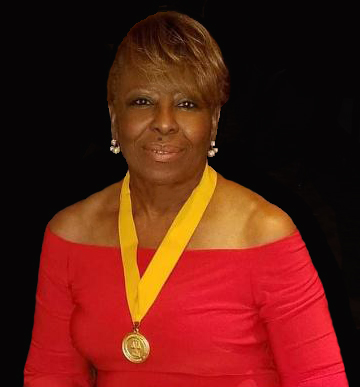 